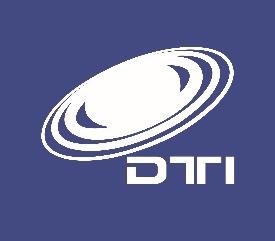 Prihláška na štátnu skúškuv akademickom roku 2021/2022Študijný program:  *Učiteľstvo ekonomických predmetov (Mgr.)                               *Manažment (Mgr.)Meno a priezvisko: .................................................................................................................Rodné priezvisko: ................................................................................................................... Záväzne sa prihlasujem na štátnu skúšku magisterského štúdia v riadnom termíne – jún 2022, ktorá  pozostáva z obhajoby diplomovej práce a zo stanovených predmetov štátnej skúšky. ......................................................                           ......................................................................                  dátum 		                      podpis študentaPoznámky:Vypísanú a podpísanú prihlášku treba odovzdať predsedovi Vašej študijnej skupiny do 22. apríla 2022.Zoznam študentov, ktorí splnili všetky študijné povinnosti a termín, v ktorom vykonajú štátnu skúšku bude zverejnený 25. mája 2022 prostredníctvom predsedov študijných skupín. Potvrdí referentka študijného oddelenia VŠPodmienky pre vykonanie štátnej skúšky boli splnené dňa: ....................................Podpis študijnej referentky:PoučenieŠtátnu skúšku môže vykonať študent, ktorý má splnené všetky študijné povinnosti predpísané študijným programom. Študent, ktorý sa z vážnych preukázateľných dôvodov nemôže štátnej skúšky zúčastniť, je povinný neodkladne (najneskôr do troch pracovných dní po termíne konania štátnej skúšky) ospravedlniť svoju neúčasť predsedovi skúšobnej komisie. Neospravedlnená neúčasť alebo neúčasť, pri ktorej skúšobná komisia neakceptovala ospravedlnenie študenta, sa posudzuje akoby bol študent hodnotený stupňom „nevyhovel“ (FX). „nevyhovel“ (FX).